Zapraszamy na wiosenne staże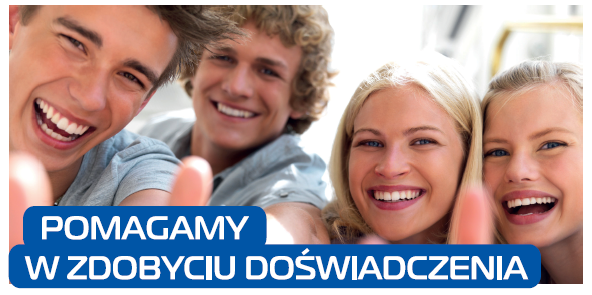 Oferujemy:81 miejsc w Urzędzie Miasta Poznania8 miejsc w Poznańskim Centrum ŚwiadczeńWarunkiem formalnym ubiegania się o staż jest:posiadanie statusu studenta jednolitych studiów magisterskich i studiów I stopnia (począwszy od 4 semestru), studiów II stopnia (począwszy od 1 semestru) - dziennych, zaocznych, wieczorowych bądź eksternistycznych, wszystkich uczelni,bycie studentem preferowanego przez wydział kierunku,wypełnienie i wysłanie on-line formularza zgłoszeniowego, w terminie 16.01 – 18.02WAŻNE! Przed przystąpieniem do wypełniania formularza należy zapoznać się z informacjami w załącznikach:PROGRAM STAŻY STUDENCKICH (regulamin),WYKAZ WYDZIAŁÓW/ BIUR/ JEDNOSTEK - EDYCJA WIOSENNAW lutym/marcu odbędą się rozmowy kwalifikacyjne z wybranymi kandydatkami/tami - odrębnie do każdego wydziału (zdalnie na platformie ZOOM), co oznacza, że można zostać zaproszoną/nym na kilka rozmów w różnych terminach.Za 4 miesiące stażu oferujemy łączne wynagrodzenie 6 672 zł brutto.EDYCJA BĘDZIE REALIZOWANA W TERMINIE KWIECIEŃ - LIPIEC 2024ZAPRASZAMY :)Dodatkowe informacje od poniedziałku do piątku pod nr tel. (61) 878 55 10